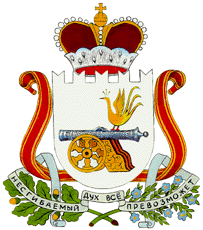 АДМИНИСТРАЦИЯ ПЕЧЕРСКОГО СЕЛЬСКОГО ПОСЕЛЕНИЯ СМОЛЕНКОГО РАЙОНА СМОЛЕНКОЙ ОБЛАСТИПОСТАНОВЛЕНИЕОт ________________ г.                                                                        № _____Об отмене  Постановления  № 373 от 26.10.2016 «О назначении публичных слушаний «О внесении изменения в территориальное зонирование Правил землепользования и застройки муниципального образования Печерского сельского поселения Смоленского района Смоленской области», утвержденных Решением Совета депутатов Печерского сельского поселения №44 от 21.08.2015 г.»    Руководствуясь № 131-ФЗ «Об общих принципах организации местного самоуправления в Российской Федерации», Уставом муниципального образования Печерское сельское поселение Смоленского района Смоленской области АДМИНИСТРАЦИЯ ПЕЧЕРСКОГО СЕЛЬСКОГО ПОСЕЛЕНИЯ СМОЛЕНСКОГО РАЙОНА СМОЛЕНСКОЙ ОБЛАСТИ  ПОСТАНОВЛЯЕТ:  Признать недействительным Постановление № 373 от 26.10.2016г «О назначении публичных слушаний «О внесении изменения в территориальное зонирование Правил землепользования и застройки муниципального образования Печерского сельского поселения Смоленского района Смоленской области», утвержденных Решением Совета депутатов Печерского сельского поселения № 44 от 21.08.2015г».Отменить публичные слушания по проекту «О внесении изменения в территориальное зонирование Правил землепользования и застройки муниципального образования Печерского сельского поселения Смоленского района Смоленской области».Настоящее постановление опубликовать в газете «Сельская правда»  и разместить на официальном сайте в сети Интернет http://pechersk.smol-ray.ru. Настоящее постановление вступает в силу с момента подписания. Контроль, за исполнением настоящего постановления оставляю за собой.Глава муниципального образованияПечерского сельского поселенияСмоленского района Смоленской области                                 Ю.Н. Янченко